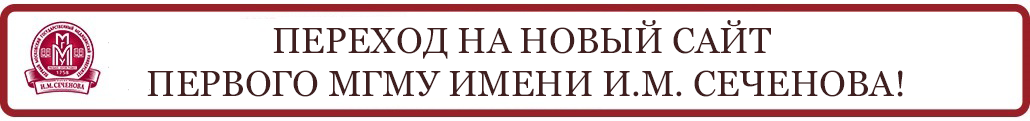 ФЕДЕРАЛЬНОЕ ГОСУДАРСТВЕННОЕ БЮДЖЕТНОЕ ОБРАЗОВАТЕЛЬНОЕ УЧРЕЖДЕНИЕ ВЫСШЕГО ОБРАЗОВАНИЯПЕРВЫЙ МОСКОВСКИЙ ГОСУДАРСТВЕННЫЙ МЕДИЦИНСКИЙ УНИВЕРСИТЕТ имени И.М. СЕЧЕНОВАМИНИСТЕРСТВА ЗДРАВООХРАНЕНИЯ РОССИЙСКОЙ ФЕДЕРАЦИИДЕКАНАТ ДОВУЗОВСКОГО ОБРАЗОВАНИЯВариант «О»  вступительных испытаний по химии в 10-е медико-биологические классы программы «Медицинский класс московской школе» № заданияответ1Одинаковую электронную конфигурацию имеют:а) ионы К+ и Са2+   б) ионы Mg2+ и O2-   в) атомы O и S    г) ион Cl-  и  атом Neб2Укажите вещество с наиболее полярной ковалентной связью:а) CH4		б) H2		в) H2O		г) HBrв3В каком веществе степень окисления марганца наибольшая:а) K2MnO4	     б) MnO2	в) Mn(NO3)2  	      г) Mn2O7г4Только солеобразующие оксиды перечислены в ряду:а) SiO2, P2O5, Li2O;			б) N2O3, CO, Al2O3;в) Cr2O3, NO, CaO;			г) N2O5, N2O, MgO;а5Реакциями замещения являются:1) СaO + H2O;		2) HI + Br2;	3) FeO + H2SO4  ;		4) Fe + HCl;а) 1,2           б)1,2,3           в)  2,4             г) 2,3,4в60,1 моль вещества растворили в воде и получили раствор массой . В растворе какого вещества его массовая доля будет наибольшей:а) NaCl;	б) CuSO4;	в) FeSO4;	г) AgNO3;г7Разбавленная серная кислота взаимодействует со всеми веществами набора:а) NH4Cl, Cu(OH)2, NaBr;		б) Na2S, Fe(NO3)2, KOH;в) (NH4)2CO3, Al2S3, Fe(OH)3;	г) BaCl2, Ca(OH)2, NH3;г8Одновременно могут находиться в растворе вещества:а) AlCl3, CuSO4, КOH;	           б) К2SО4, ZnCl2, NaNO3;в) NaOH, Ca(OH)2, Na2CO3;	           г) AgNO3,Cu(NO3)2, FeCl3;б9Какая соль не подвергается гидролизу:а) NaNO3;	б) CuSO42	 в) Na2CO3;	г) AlCl3a10Для смещения равновесия  Fe2О3 (тв) +3 СО (г) ↔ 2Fe (тв) + 3СО2(г) + Q  в сторону продуктов необходимо:а) увеличить давление                     б) уменьшить давлениев) понизить температуру                 г) увеличить температурув11Для получения сульфата железа (II) необходимо на сульфид железа (II) подействовать:а) сульфатом бария              в) разбавленной серной кислотой     б) сульфатом натрия            г) концентрированной серной кислотойв12При электролизе водного раствора нитрата меди на аноде образуется:а) кислород        б) водород     в) медь      г) оксид азота (IV)а13Сумма коэффициентов перед окислителем и  восстановителем в уравнении реакции  FeS2 + O2     равна: 	а) 15		б) 10		в) 9		г) 5а14В схеме превращений, происходящих в водном растворе:AlCl3(+K2SO3 ) → X (+ H2O2) → Yвеществами  Х и Y, соответственно, являются:а) Х – сульфит алюминия; Y – сульфат алюминияб) Х – сульфит алюминия; Y – гидроксид алюминияа) Х – гидроксид алюминия; Y – серная кислотаа) Х – хлорид калия; Y – хлорв15К раствору, содержащему 48,75 г  хлорида железа (III), добавили раствор, содержащий 51,3 г  гидроксида бария. Масса образовавшегося осадка (в граммах) равна:а)  27,0                  б)   21,4                 в) 32,1                   г) 41,6б